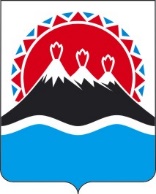 П О С Т А Н О В Л Е Н И ЕПРАВИТЕЛЬСТВАКАМЧАТСКОГО КРАЯг. Петропавловск-КамчатскийВ соответствии с абзацем третьим пункта 2 статьи 781 Бюджетного кодекса Российской Федерации, постановлением Правительства Российской Федерации от 18.09.2020 № 1492 «Об общих требованиях к нормативным правовым актам, муниципальным правовым актам, регулирующим предоставление субсидий, в том числе грантов в форме субсидий, юридическим лицам, индивидуальным предпринимателям, а также физическим лицам – производителям товаров, работ, услуг, и о признании утратившими силу некоторых актов Правительства Российской Федерации и отдельных положений некоторых актов Правительства Российской Федерации»ПРАВИТЕЛЬСТВО ПОСТАНОВЛЯЕТ:Внести в постановление Правительства Камчатского края от 18.03.2022 № 124-П «Об утверждении Порядка определения объема и условий предоставления из краевого бюджета субсидии автономной некоммерческой организации «Региональный центр развития компетенций и научных коммуникаций» на финансовое обеспечение затрат, связанных с оказанием услуг в сфере повышения производительности труда в Камчатском крае, в 2022–2024 годах» следующие изменения:в наименовании слова «в 2022-2024 годах» заменить словами «в 2022-2025 годах»;преамбулу изложить в следующей редакции:«В соответствии с абзацем третьим пункта 2 статьи 781 Бюджетного кодекса Российской Федерации, постановлением Правительства Российской Федерации от 26.04.2019 № 510 «Об утверждении Правил предоставления и распределения иных межбюджетных трансфертов из федерального бюджета бюджетам субъектов Российской Федерации на достижение результатов национального проекта «Производительность труда»ПРАВИТЕЛЬСТВО ПОСТАНОВЛЯЕТ:»;в части 1 слова «в 2022-2024 годах» заменить словами «в 2022-2025 годах»;в приложении:а) в наименовании слова «в 2022-2024 годах» заменить словами «в 2022-2025 годах»;б) в части 1 слова «в 2022-2024 годах» заменить словами «в 2022-2025 годах»;в) часть 5 изложить в следующей редакции:«5. Сведения о субсидии размещаются на едином портале бюджетной системы Российской Федерации в информационно-телекоммуникационной сети «Интернет» в разделе «Бюджет» не позднее 15-го рабочего дня, следующего за днем принятия закона о краевом бюджете на текущий финансовый год и на плановый период (закона о внесении изменений в закон о краевом бюджете на текущий финансовый год и на плановый период).»;г) в пункте 3 части 6 слова «в исполнительных органах государственной власти Камчатского края» заменить словами «исполнительных органах Камчатского края»;д) в части 18:в пункте 1 слово «целей» заменить на слово «результатов»;пункт 3 изложить в следующей редакции:«3) согласие организации, а также лиц, являющихся поставщиками (подрядчиками, исполнителями) по договорам, заключенным в целях исполнения обязательств по Соглашению (за исключением государственных (муниципальных) унитарных предприятий, хозяйственных товариществ и обществ с участием публично-правовых образований в их уставных (складочных) капиталах, а также коммерческих организаций с участием таких товариществ и обществ в их уставных (складочных) капиталах), на осуществление в отношении них проверки Министерством соблюдения условий и порядка предоставления субсидии, в том числе в части достижения результатов предоставления субсидии, а также проверки органами государственного финансового контроля соблюдения организацией условий и порядка предоставления субсидии в соответствии со статьями 268.1 и 269.2 Бюджетного кодекса Российской Федерации.»;е) часть 19 изложить в следующей редакции:«19. Организация обязана включать в договоры, заключаемые в целях исполнения обязательств по Соглашению, согласие лиц, являющихся поставщиками (подрядчиками, исполнителями) по договорам, заключенным в целях исполнения обязательств по Соглашению (за исключением государственных (муниципальных) унитарных предприятий, хозяйственных товариществ и обществ с участием публично-правовых образований в их уставных (складочных) капиталах, а также коммерческих организаций с участием таких товариществ и обществ в их уставных (складочных) капиталах), на осуществление в отношении них проверки Министерством соблюдения порядка и условий предоставления субсидии, в том числе в части достижения результатов предоставления субсидии, а также проверки органами государственного финансового контроля соблюдения организацией условий и порядка предоставления субсидии в соответствии со статьями 268.1 и 269.2 Бюджетного кодекса Российской Федерации.»;ё) часть 21 изложить в следующей редакции:«21. Размер субсидии составляет в 2022 году – 23 317,50 тыс. рублей.Размер субсидии составляет в 2023 году – 22 938,76 тыс. рублей, в 2024 году – 26 891,06 тыс. рублей, в 2025 году – 12 243,36 тыс. рублей.»;ж) в пункте 3 части 22 слова «количество исполнительных органов государственной власти Камчатского края в которых проведен функциональный анализ деятельности» заменить словами «количество исполнительных органов Камчатского края, в которых проведен функциональный анализ деятельности,»;з) часть 23 изложить в следующей редакции:«23. Значения (конкретные количественные характеристики итогов), а также при необходимости их характеристики (показатели, необходимые для достижения результатов предоставления субсидии) (далее – характеристики) устанавливаются Соглашением.В случае возникновения в 2022 году обстоятельств, приводящих к невозможности достижения значений результатов предоставления субсидии, в целях достижения которых предоставляется субсидия, в сроки, определенные соглашением о предоставлении субсидии, Министерство, до которого в соответствии с бюджетным законодательством Российской Федерации как получателя бюджетных средств доведены в установленном порядке лимиты бюджетных обязательств на предоставление субсидий на соответствующий финансовый год, по согласованию с получателем субсидии вправе принять решение о внесении изменений в соглашение в части продления сроков достижения результатов предоставления субсидии (но не более чем на 24 месяца) без изменения размера субсидии. В случае невозможности достижения результата предоставления субсидии без изменения размера субсидии главный распорядитель как получатель бюджетных средств вправе принять решение об уменьшении значения результата предоставления субсидии.»;и) часть 24 изложить в следующей редакции:«24. Организация предоставляет в Министерство отчет о достижении результатов предоставления субсидии и характеристик (при установлении характеристик), отчет об осуществлении расходов, источником финансового обеспечения которых является субсидия, ежеквартально, в срок не позднее 5 числа месяца, следующего за отчетным кварталом, по формам, установленным Соглашением. Министерство вправе устанавливать в Соглашении характеристики, а также сроки и формы предоставления организацией дополнительной отчетности.Министерство проводит мониторинг достижения результатов предоставления субсидии исходя из достижения значений результатов предоставления субсидии, определенных соглашением, и событий, отражающих факт завершения соответствующего мероприятия по получению результата предоставления субсидии (контрольная точка), по формам и в сроки, которые устанавливаются Соглашением.»;к) часть 25 изложить в следующей редакции:«25. Министерство осуществляет контроль (мониторинг) соблюдения организацией условий и порядка предоставления субсидии, в том числе в части достижения результатов предоставления субсидии, а также органы государственного финансового контроля осуществляют проверку в соответствии со статьями 268.1 и 269.2 Бюджетного кодекса Российской Федерации.»;л) в части 28 слова «целей, условий, порядка предоставления субсидии» заменить словами «условий и порядка предоставления субсидий»;Настоящее постановление вступает в силу после дня его официального опубликования, за исключением пункта 2 части 7, абзаца 2 части 21, абзаца 3 части 24 Порядка, которые вступают в силу с 1 января 2023 года.[Дата регистрации]№[Номер документа]О внесении изменений в постановление Правительства Камчатского края от 18.03.2022 № 124-П «Об утверждении Порядка определения объема и условий предоставления из краевого бюджета субсидии автономной некоммерческой организации «Региональный центр развития компетенций и научных коммуникаций» на финансовое обеспечение затрат, связанных с оказанием услуг в сфере повышения производительности труда в Камчатском крае, 
в 2022–2024 годах»Председатель Правительства Камчатского края[горизонтальный штамп подписи 1]Е.А. Чекин